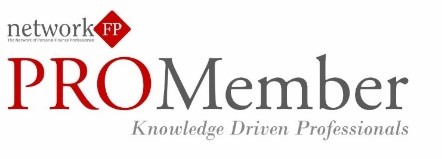 Network FP ProMembership Program 2022India’s Most Structured and Practical Continuous Education Program for Personal Finance ProfessionalsProgram ObjectiveThe program helps personal finance professionals to build and grow their career / practice through a practical and structured continuous education system.The NFP ProMember Program is designed to help members transform and grow their practice using the Growth Parameters and Growth Principles mentioned below.Network FP’s Practice Growth ParametersNumber of Clients / Families ServingPersonal Net Take Home Income LevelAssets under Management or Advice (AUMA)Network FP’s Practice Growth PrinciplesEthics at Heart & Client First philosophy100% Wallet Share StrategyClients for Life ApproachMembership Eligibility CriteriaNFP Membership should fulfill all of the following three education eligibility criteria;Minimum Education –  Graduate in any streamIndustry Education – Passed ANY ONE of industry licensing education and exams as directed by AMFI / SEBI / IRDA / PFRDA / RBI. E.g. NISM VA / VB / XA / XB etc will be considered for industry education criteria.Professional Education – Completed ANY ONE of the qualification like QPFP / CFP / CWM / CFA / CA / MBA or PG in Industry Related Areas.*Professional Education - Candidates not meeting the Professional Education requirement will be categorized as "Provisional Members". They will get a maximum 3 year timeframe to meet this requirement. Provisional Members will get all the educational benefits under the membership, however, they will not be listed on the Public Directory.Annual Membership Benefits1) 40 Weekly UpSkill sessions (Online)2) 10 Monthly MasterClass sessions (Online)3) Annual National Conference (Online)4) Recordings of past 1 year sessions in Member Login  5) Toolbox files, formats & templates6) Continuous Education Quizzes / PointsMembership FeesAnnual Fees till December 31st 2022 – 12000 p.a. Fee Increase – Annual Membership Fee may be increased approx. @ 10 % year on year to increase membership benefits and / or to take care of increased costs of servicing.Taxes – GST @ 18% are currently applicable on above fees.ProMembership Benefits and FeaturesWeekly Sessions (UpSkill / MasterClass)Live Timings – Wednesday’s 4:00 PM to 6:00 PM Recordings – Uploaded Same Day by 8 PM.Platform – Zoom WebinarsWhat’s covered each week – Combination of MasterClass, UpSkill, ProTools, PowerTalk, Tech Set-up, Community Champs, CE Quiz, Popular FAQs, Industry Updates, Peer Reviews.What should you attend - The schedule will be published couple of days earlier. Members may attend sessions as per their interest either live or recordings as per their convenience.Weekly ArchivesWeekly Uploads – Weekly sessions will be recorded and uploaded on same day EOD. Duration – At any given time, past 12 months / 52 weeks recordings will be available Platform – Teachable LMS (Learning Management System)Indexing – The recordings are indexed chronologically week by week to help members identify the ones they have missed and attend as per their convenience any time.ToolBox / ProTool FilesWhat are ProTools – Calculators, Templates, Checklists, that can be used for servicing clients or managing practice. This was earlier called ToolBox.Who develops them – ProTools are either developed internally by NFP Knowledge Management Team and/or are contributed by members.ProTools Trainings – All new ProTools developed will be shared along with a short training and use cases to help members understand and easily adopt them in practice.Copyright – The copyrights of all ProTools are owned by Network FP and ProMembers and QPFP Certificants get the exclusive license to use them till their membership is active.Query Solving (Q&A)Objective – Ensure all member queries are resolved either by fellow members or by experts within the community. Queries may be technical or practice management related.Platform – WhatsApp Group / Facebook GroupTurnaround time – Within 1-3 working day. Using all the networks of community.FAQs – Frequently asked Questions by community members shall be documented, organized and published for future reference of community members.ClientConnect MaterialsWhat are ClientConnect Images – Education is the best marketing tool of a financial advisor. ClientConnect images are client and prospect education materials which members can use to share with their broadcast list, email newsletters or on social media profiles.Frequency – Weekly one image shared every Friday. 52 week archives available in loginAdd Your Logo / Name – Add your own name / logo using Canva kind of an App / Tool.Continuous Education QuizObjective – For Self-Testing of weekly learnings and earn the required continuous education points to maintain their CFP/QPFP certification + NFP ProMembership.Reporting – Network FP tracks and reports the quiz report and points earned directly to FPSB USA for CFP Certificants & to NFP’s QPFP Team for QPFP Certificants. Network FP will maintain the quiz report and points earned record for NFP ProMembers.Minimum ACE – 12 points / hours per annum (to renew NFP membership)Recommended ACE - 24 points / hours per annum (to renew NFP membership)NFP Annual Conference (Digital Edition)ProMembers will be get a free ticket to digital edition of Network FP’s Annual Conference. If the physical edition is arranged - a separate fee shall be applicable. Members may opt for the same if interested and attend it in person.